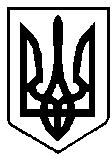 ВАРАСЬКА МІСЬКА РАДА       ВИКОНАВЧИЙ КОМІТЕТВАРАСЬКОЇ МІСЬКОЇ РАДИ                   Р І Ш Е Н Н Я                            08 листопада  2022 року	                                             № 391-РВ-22Про внесення змін до рішення виконавчого комітету від 21.07.2022                  № 220-РВ-22 «Про створення комісії з питань визначення та відшкодування збитків власникам землі та землекористувачам на території Вараської міської територіальної громади»	У зв’язку з кадровими змінами у виконавчому комітеті Вараської міської  ради, з метою збільшення надходжень від плати за землю, захисту майнових прав міської ради від несумлінних землекористувачів, що ухиляються від вчасного укладання договорів оренди, недопущення безоплатного використання земельних ділянок комунальної власності, що призводить до втрат міського бюджету, визначення та відшкодування збитків, завданих Вараській міській раді, власникам землі та землекористувачам внаслідок порушення порядку землекористування, відповідно до статтей 12, 125, 152, 156, 157, 206, 211 Земельного Кодексу України, статті 1166 Цивільного кодексу України, Постанови Кабінету Міністрів України від 19.04.1993 року № 284 «Про порядок визначення та відшкодування збитків власникам землі та землекористувачам», керуючись статтею 33 Закону України «Про місцеве самоврядування в Україні»,  виконавчий комітет Вараської міської радиВ И Р І Ш И В:1. Внести зміни до рішення виконавчого комітету Вараської міської ради від 21.07.2022 № 220-РВ-22 «Про створення комісії з питань визначення та відшкодування збитків власникам землі та землекористувачам на території Вараської міської територіальної громади», виклавши додаток 1 № 4100-КО-01 в новій редакції (додається).2. Контроль за виконанням рішення покласти на першого заступника міського голови П. Павлишина.Міський голова 						               Олександр МЕНЗУЛ